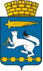 АДМИНИСТРАЦИЯ ГОРОДСКОГО ОКРУГА НИЖНЯЯ САЛДАП О С Т А Н О В Л Е Н И Е                    17.08.2016                                                                                                            № 729Нижняя СалдаОб утверждении порядка обжалования нормативных и ненормативных правовых актов, принятых органами местного самоуправления городского округа Нижняя Салда и его размещении в сети «Интернет»В целях соблюдения и реализации принципов публичности деятельности, обеспечения доступа к информации о деятельности органов местного самоуправления, в том числе сведения о порядке обжалования актов органов местного самоуправления, в соответствии с положениями Федерального закона от 06 октября 2003 года №131-ФЗ «Об общих принципах организации местного самоуправления в Российской Федерации», с пунктами 5,6 статьи 4 Федерального закона от 02 марта 2007 года № 25-ФЗ «О муниципальной службе в Российской Федерации», с частью 1 статьи 2, статьям 4, 6, 8, 13 Федерального закона от 09 февраля 2009 года № 8-ФЗ «Об обеспечении доступа к информации о деятельности государственных органов и органов местного самоуправления», администрация городского округа Нижняя СалдаПОСТАНОВЛЯЕТ:1. Утвердить порядок обжалования нормативных и ненормативных правовых актов, принятых органами местного самоуправления городского округа Нижняя Салда (прилагается).2. Настоящее постановление опубликовать на официальном сайте администрации городского округа Нижняя Салда.3. Контроль над исполнением настоящего постановления оставляю за собой. Глава администрациигородского округа                                                                                    С.Н. ГузиковУТВЕРЖДЕНпостановлением администрации городского округа Нижняя Салда от   17.08.2016  № 729 «Об утверждении порядка обжалования нормативных и ненормативных правовых актов, принятых органами местного самоуправления городского округа Нижняя Салда»Порядок обжалованиянормативных и ненормативных правовых актов,принятых органами местного самоуправлениягородского округа Нижняя СалдаГлава 1. Общие положенияОбжалование нормативных и ненормативных правовых актов и иных решений, принятых администрацией или главой городского округа Нижняя Салда,  осуществляется в соответствии с действующим законодательством Российской Федерации, в частности  в соответствии с Федеральным законом от 06 октября 2003 года «Об общих принципах организации местного самоуправления в Российской Федерации», Кодексом административного судопроизводства Российской Федерации (ФЗ от 08 марта 2015 года №21-ФЗ), Арбитражным процессуальным кодексом Российской Федерации (ФЗ от 24 июля 2002 года № 95-ФЗ) и согласно положениям настоящего Порядка.1. Право на обжалование имеют физические лица, индивидуальные предприниматели и юридические лица, полагающие, что оспариваемым актом (решением) нарушаются их права и (или) свободы.2. Обжалование актов (решений) возможно как в административном (досудебном), так и в судебном порядке.Глава 2. Обжалование актов (решений) в административном (досудебном) порядке1. Лица, считающие, что их права и (или) свободы нарушаются актом (решением) подают письменное заявление в администрацию городского округа Нижняя Салда на имя главы администрации или главы городского округа Нижняя Салда.2. Заявление подается на имя главы городского округа Нижняя Салда, если обжалуется решение или иной акт, принятый главой городского округа.3. Заявление подается на имя главы администрации городского округа Нижняя Салда, если обжалуется акт или иное решение, принятое администрацией.4. Заявление подается лично, через представителя по доверенности или направляется почтовым отправлением в адрес администрации городского округа Нижняя Салда или главы городского округа Нижняя Салда.5. В заявлении обязательно указывается следующее:5.1. сведения о Заявителе, включая контактные данные; 5.2. сведения об оспариваемом акте (решении) с указанием всех его реквизитов;5.3. нарушенные, по мнению Заявителя, его права и (или) свободы с указанием на нормы законодательства Российской Федерации, которыми Заявителю предоставлены данные права и (или) свободы;5.4. обоснование нарушения прав и (или) свобод Заявителя оспариваемым актом (решением) со ссылками на нормы законодательства Российской Федерации;5.5. требования Заявителя;5.6. сведения о способе получения ответа (лично, через представителя по доверенности или почтовым отправлением).6. К заявлению прикладывается приложение, содержащее прилагаемые Заявителем документы в обоснование требований.7. Поступившее заявление регистрируется в  администрации городского округа Нижняя Салда или в аппарате главы городского округа Нижняя Салда в установленном порядке.8. Срок рассмотрения заявления составляет 30 дней с момента регистрации заявления.9. Для рассмотрения заявления по существу назначается отдельное должностное лицо или формируется коллегия из должностных лиц.10. При рассмотрении заявления устанавливается законность и обоснованность требований, производится проверка соответствия оспариваемого акта (решения) законодательству Российской Федерации.11. На период рассмотрения заявления приостанавливается действие оспариваемого акта (решения), о чем принимается соответствующее решение.12. Результатом рассмотрения является ответ, который содержит мотивированный вывод о соответствии или несоответствии оспариваемого акта (решения) законодательству Российской Федерации, об обоснованности или необоснованности требований Заявителя.13. О готовности ответа администрация городского округа Нижняя Салда или аппарат главы городского округа Нижняя Салда оповещает Заявителя посредством использования средств связи.14. Ответ получается Заявителем в администрации городского округа Нижняя Салда или в аппарате главы городского округа Нижняя Салда, самостоятельно, через представителя или почтовым отправлением.15. При признании требований обоснованными,  акта (решения) администрации или главы городского округа Нижняя Салда несоответствующим законодательству Российской Федерации осуществляются следующие действия:15.1. Составляется протокол несоответствия акта (решения) законодательству Российской Федерации с указанием ссылок на конкретные пункты и статьи, которым не соответствует акт (решение).15.2. При полном несоответствии акта (решения) положениям законодательства Российской Федерации акт (решение) отменяются должностным лицом или органом, принявшим данный акт (решение).15.3. При частичном несоответствии акта (решения) положениям законодательства Российской Федерации должностным лицом или органом, принявшим данный акт (решение), отменяются только те статьи и пункты, которые признаны несоответствующими законодательству Российской Федерации.15.4. После отмены акта (решения) полностью в связи с несоответствием законодательству Российской Федерации разрабатывается и принимается акт (решение), соответствующий законодательству Российской Федерации.15.5. После отмены акта (решения) в части, несоответствующей законодательству Российской Федерации, разрабатываются и принимаются соответствующие изменения.15.6. О принятии нового акта (решения) взамен отмененного, о внесении изменений в частично отменный акт (решение) администрация городского округа Нижняя Салда или аппарат главы городского округа Нижняя Салда уведомляет Заявителя.16. Действия и решения администрации и главы городского округа Нижняя Салда, ответ на заявление могут быть обжалованы заинтересованным лицом в суд в установленном законом порядке.Глава 3. Обжалование актов (решений) в судебном порядке1. Заинтересованные лица имеют право обжаловать в суде действия, решения администрации городского округа Нижняя Салда.2. Заинтересованные лица до обращения в суд с требованием о признании акта (решения) недействительным, противоречащим законодательству Российской Федерации.3. Физические лица подают заявление в суд общей юрисдикции (Нижнесалдинский городской суд) в соответствии с действующим законодательством Российской Федерации (в частности, главы 12, 22 Кодекса административного судопроизводства Российской Федерации).4. Индивидуальные предприниматели и юридические лица подают заявление в арбитражный суд (Арбитражный суд Свердловской области) в соответствии с действующим законодательством Российской Федерации (в частности, главы 13, 24 Арбитражного процессуального кодекса Российской Федерации).5. Рассмотрение спора в судебном порядке регулируется соответствующими Федеральными законами (в частности, Кодекс административного судопроизводства Российской Федерации, Арбитражный процессуальный кодекс Российской Федерации).Глава 4. Отдельные положения и особенности обжалования актов (решений), принятых администрацией или главой городского округа Нижняя Салда1. Заявители, являющиеся, индивидуальными предпринимателями или юридическими лицами, прикладывают к заявлению выписки из ЕГРИП или ЕГРЮЛ, для удостоверения своих правомочий.2. Рассмотрение администрацией городского округа Нижняя Салда заявлений о нарушении актом (решением) прав и (или) свобод Заявителя, несоответствии акта (решения) законодательству Российской Федерации происходит без участия Заявителя.3. Заинтересованные лица также могут обратиться с соответствующим заявлением в прокуратуру.4. Основные понятия, использующиеся в настоящем Порядке:4.1. Нормативным правовым актом признается изданный в установленном порядке акт уполномоченного органа местного самоуправления или должностного лица, устанавливающий правовые нормы (правила поведения), обязательные для неопределенного круга лиц, рассчитанные на неоднократное применение, действующие независимо от того, возникли или прекратились конкретные правоотношения, предусмотренные актом.4.2. Ненормативным правовым актом признается акт, принятый уполномоченным органом местного самоуправления или должностным лицом, устанавливающий, изменяющий или отменяющий права и обязанности конкретных лиц.4.3. Под иными решениями понимаются все решения, распоряжения, постановления и т.п., принятые администрацией городского округа Нижняя Салда, главой городского округа Нижняя Салда, иными должными лицами органов местного самоуправления городского округа Нижняя Салда.5. Настоящий Порядок подлежит размещению на сайте администрации городского округа Нижняя Салда в соответствии с положениями Федерального закона от 06 октября 2003 года № 131-ФЗ «Об общих принципах организации местного самоуправления в Российской Федерации», Федерального закона от 02 марта 2007 года № 25-ФЗ «О муниципальной службе в Российской Федерации», Федерального закона от 09 февраля 2009 года № 8-ФЗ «Об обеспечении доступа к информации о деятельности государственных органов и органов местного самоуправления».